Lansdowne School
Change of Contact Details Form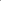 To help us make sure that records up-to-date please complete and return this form to the school office as soon as possible. Thank you. 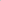 To help us make sure that records up-to-date please complete and return this form to the school office as soon as possible. Thank you. To help us make sure that records up-to-date please complete and return this form to the school office as soon as possible. Thank you. To help us make sure that records up-to-date please complete and return this form to the school office as soon as possible. Thank you. Please use BLOCK CAPITALS: Please use BLOCK CAPITALS: Parent / Carer Name: Your Address: Your Post Code: Parent / Carer Name: Your Address: Your Post Code: Parent / Carer (person completing this form): Parent / Carer (person completing this form): Parent / Carer Name: Your Address: Your Post Code: Parent / Carer Name: Your Address: Your Post Code: Name of Student(s): Name of Student(s): Parent / Carer Name: Your Address: Your Post Code: Parent / Carer Name: Your Address: Your Post Code: 1. 1. Parent / Carer Name: Your Address: Your Post Code: Parent / Carer Name: Your Address: Your Post Code: 2. 2. Parent / Carer Name: Your Address: Your Post Code: Parent / Carer Name: Your Address: Your Post Code: 3. 3. Parent / Carer Name: Your Address: Your Post Code: Parent / Carer Name: Your Address: Your Post Code: Your Telephone Number: Your Telephone Number: Your Mobile Number: Your Mobile Number: Email address: Email address: Email address: Email address: Emergency Contact Numbers: THIS SECTION MUST BE COMPLETED Emergency Contact Numbers: THIS SECTION MUST BE COMPLETED Emergency Contact Numbers: THIS SECTION MUST BE COMPLETED Emergency Contact Numbers: THIS SECTION MUST BE COMPLETED 1. Name: Number: Number: Relationship to child: 1. Name: Number: Number: Relationship to child: 1. Name: Number: Number: Relationship to child: Doctor’s Name: Address: Postcode: Number: Doctor’s Name: Address: Postcode: Number: ADDITIONAL INFORMATION (e.g. medical details, allergies, dietary): ADDITIONAL INFORMATION (e.g. medical details, allergies, dietary): Doctor’s Name: Address: Postcode: Number: Doctor’s Name: Address: Postcode: Number: Doctor’s Name: Address: Postcode: Number: Doctor’s Name: Address: Postcode: Number: Doctor’s Name: Address: Postcode: Number: Doctor’s Name: Address: Postcode: Number: Doctor’s Name: Address: Postcode: Number: Doctor’s Name: Address: Postcode: Number: Doctor’s Name: Address: Postcode: Number: Doctor’s Name: Address: Postcode: Number: Doctor’s Name: Address: Postcode: Number: Doctor’s Name: Address: Postcode: Number: It is extremely important that you inform school of any medical conditions your child / children have such as asthma, any allergies etc. It is extremely important that you inform school of any medical conditions your child / children have such as asthma, any allergies etc. It is extremely important that you inform school of any medical conditions your child / children have such as asthma, any allergies etc. It is extremely important that you inform school of any medical conditions your child / children have such as asthma, any allergies etc. Office Use only
Date: _____________________________ Updated By: _______________________________ Office Use only
Date: _____________________________ Updated By: _______________________________ Office Use only
Date: _____________________________ Updated By: _______________________________ Office Use only
Date: _____________________________ Updated By: _______________________________ 